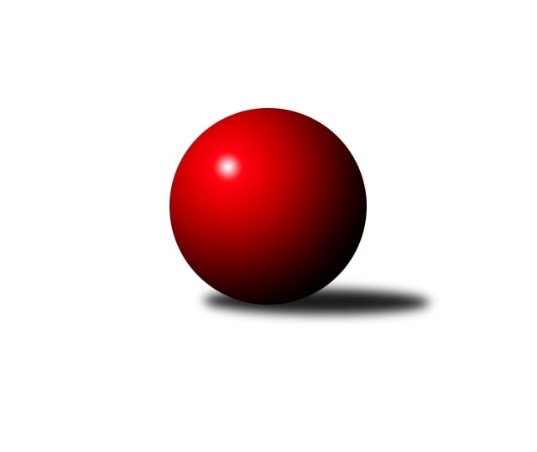 Č.12Ročník 2023/2024	14.1.2024Nejlepšího výkonu v tomto kole: 3610 dosáhlo družstvo: KK Vyškov1. KLM 2023/2024Výsledky 12. kolaSouhrnný přehled výsledků:KK Sadská	- TJ Loko České Velenice	3:5	3381:3401	13.5:10.5	13.1.TJ Lokomotiva Trutnov 	- TJ Centropen Dačice	3:5	3340:3366	15.0:9.0	13.1.TJ Slovan Karlovy Vary	- SK Podlužan Prušánky 	6:2	3348:3265	13.0:11.0	13.1.KK Vyškov	- SKK Hořice	6:2	3610:3528	14.5:9.5	13.1.CB Dobřany Klokani	- TJ Valašské Meziříčí B	5:3	3454:3374	13.0:11.0	13.1.KK Zábřeh	- TJ Třebíč	5:3	3381:3357	12.5:11.5	13.1.TJ Třebíč	- TJ Valašské Meziříčí B	5:3	3398:3364	11.5:12.5	14.1.Tabulka družstev:	1.	SKK Hořice	12	10	0	2	61.5 : 34.5 	162.5 : 125.5 	 3526	20	2.	KK Zábřeh	12	9	0	3	59.0 : 37.0 	169.0 : 119.0 	 3483	18	3.	CB Dobřany Klokani	12	7	0	5	58.0 : 38.0 	157.0 : 131.0 	 3472	14	4.	TJ Slovan Karlovy Vary	12	6	1	5	49.5 : 46.5 	134.0 : 154.0 	 3420	13	5.	SK Podlužan Prušánky	12	6	1	5	46.0 : 50.0 	143.5 : 144.5 	 3419	13	6.	TJ Loko České Velenice	12	6	0	6	48.5 : 47.5 	144.0 : 144.0 	 3482	12	7.	KK Vyškov	12	6	0	6	43.5 : 52.5 	135.5 : 152.5 	 3469	12	8.	TJ Centropen Dačice	12	5	1	6	49.0 : 47.0 	140.5 : 147.5 	 3447	11	9.	KK Sadská	12	4	1	7	41.0 : 55.0 	140.5 : 147.5 	 3427	9	10.	TJ Valašské Meziříčí B	13	4	1	8	49.0 : 55.0 	147.5 : 164.5 	 3415	9	11.	TJ Třebíč	13	4	0	9	38.0 : 66.0 	142.5 : 169.5 	 3406	8	12.	TJ Lokomotiva Trutnov	12	3	1	8	41.0 : 55.0 	135.5 : 152.5 	 3415	7Podrobné výsledky kola:	 KK Sadská	3381	3:5	3401	TJ Loko České Velenice	Aleš Košnar	140 	 149 	 114 	128	531 	 1:3 	 575 	 145	145 	 143	142	Tomáš Maroušek	Petr Miláček	129 	 135 	 152 	121	537 	 2:2 	 548 	 135	129 	 135	149	Ondřej Touš	Martin Schejbal	142 	 142 	 134 	143	561 	 3:1 	 558 	 157	134 	 133	134	Miroslav Dvořák	David Sukdolák	137 	 147 	 151 	165	600 	 2.5:1.5 	 569 	 122	151 	 151	145	Ladislav Chmel	Václav Schejbal	140 	 141 	 144 	153	578 	 3:1 	 570 	 135	138 	 159	138	Zbyněk Dvořák	Tomáš Bek	133 	 141 	 157 	143	574 	 2:2 	 581 	 146	131 	 170	134	Zdeněk Dvořákrozhodčí: Tomáš JarolímNejlepší výkon utkání: 600 - David Sukdolák	 TJ Lokomotiva Trutnov 	3340	3:5	3366	TJ Centropen Dačice	Roman Straka	155 	 139 	 154 	154	602 	 3:1 	 584 	 151	143 	 149	141	Jiří Němec	Marek Žoudlík	136 	 136 	 128 	142	542 	 3:1 	 522 	 131	123 	 138	130	Tomáš Pospíchal	František Adamů ml. *1	124 	 112 	 148 	146	530 	 2:2 	 532 	 126	138 	 143	125	Milan Kabelka	Šimon Fiebinger	121 	 136 	 121 	130	508 	 1:3 	 564 	 152	150 	 139	123	Petr Janák	Ondřej Stránský	157 	 144 	 141 	155	597 	 4:0 	 550 	 141	142 	 139	128	Karel Novák	David Ryzák	143 	 131 	 170 	117	561 	 2:2 	 614 	 135	164 	 159	156	Josef Brtníkrozhodčí: Petr Holýstřídání: *1 od 48. hodu Adam SvatýNejlepší výkon utkání: 614 - Josef Brtník	 TJ Slovan Karlovy Vary	3348	6:2	3265	SK Podlužan Prušánky 	Petr Jedlička	143 	 147 	 140 	149	579 	 3:1 	 566 	 142	144 	 144	136	Vojtěch Novák	Tomáš Pavlík	134 	 132 	 162 	145	573 	 3:1 	 571 	 126	167 	 153	125	Martin Procházka	Tomáš Beck st.	135 	 136 	 119 	106	496 	 0:4 	 555 	 143	142 	 142	128	Jan Zálešák	Zdeněk Kříž st.	137 	 136 	 130 	135	538 	 1:3 	 547 	 115	152 	 140	140	Stanislav Esterka *1	Václav Hlaváč st.	155 	 166 	 158 	135	614 	 4:0 	 481 	 120	128 	 123	110	Zdeněk Zálešák *2	Radek Cimbala	123 	 150 	 126 	149	548 	 2:2 	 545 	 136	129 	 139	141	Lukáš Hlavinkarozhodčí: Daniela Stašovástřídání: *1 od 31. hodu Martin Tesařík, *2 od 87. hodu Tomáš SlížekNejlepší výkon utkání: 614 - Václav Hlaváč st.	 KK Vyškov	3610	6:2	3528	SKK Hořice	Ondřej Ševela	174 	 154 	 148 	169	645 	 4:0 	 607 	 157	151 	 139	160	Radek Kroupa	Filip Kordula	139 	 150 	 141 	146	576 	 2.5:1.5 	 573 	 139	146 	 143	145	David Urbánek	Radim Čuřík	162 	 157 	 148 	167	634 	 3:1 	 576 	 141	137 	 149	149	Jaromír Šklíba	Tomáš Vejmola	139 	 139 	 135 	156	569 	 1:3 	 593 	 128	148 	 145	172	Vojtěch Tulka	Petr Pevný	167 	 165 	 142 	159	633 	 4:0 	 557 	 147	142 	 139	129	Martin Hažva	Josef Touš	122 	 154 	 143 	134	553 	 0:4 	 622 	 137	179 	 155	151	Dominik Rumlrozhodčí: Monika AnderováNejlepší výkon utkání: 645 - Ondřej Ševela	 CB Dobřany Klokani	3454	5:3	3374	TJ Valašské Meziříčí B	Michal Šneberger	148 	 153 	 152 	147	600 	 2:2 	 628 	 144	151 	 163	170	Radim Metelka	Martin Pejčoch	131 	 138 	 144 	130	543 	 3:1 	 538 	 124	154 	 131	129	Matouš Krajzinger	Jaroslav Roj	149 	 134 	 151 	137	571 	 1:3 	 565 	 136	137 	 152	140	Daniel Šefr	Josef Fišer nejml.	142 	 173 	 143 	144	602 	 3:1 	 505 	 127	107 	 150	121	Vladimír Výrek	Lukáš Doubrava	135 	 139 	 145 	135	554 	 1:3 	 579 	 143	125 	 159	152	Michal Juroška	Jiří Baloun	140 	 157 	 131 	156	584 	 3:1 	 559 	 130	150 	 135	144	Dalibor Tučekrozhodčí: Milan VrabecNejlepší výkon utkání: 628 - Radim Metelka	 KK Zábřeh	3381	5:3	3357	TJ Třebíč	Martin Sitta	138 	 133 	 138 	145	554 	 2:2 	 559 	 129	141 	 132	157	Jan Ševela	Václav Švub	138 	 128 	 148 	157	571 	 3:1 	 556 	 131	141 	 136	148	Josef Vrbka	Jiří Michálek	142 	 136 	 129 	127	534 	 2.5:1.5 	 520 	 146	124 	 123	127	Mojmír Novotný	Jakub Fabík	133 	 144 	 135 	134	546 	 1:3 	 554 	 136	157 	 120	141	Miroslav Ježek	Marek Ollinger	151 	 136 	 141 	151	579 	 3:1 	 554 	 138	148 	 139	129	Martin Tenkl	Adam Mísař	148 	 148 	 154 	147	597 	 1:3 	 614 	 155	159 	 147	153	Robert Pevnýrozhodčí: Soňa KeprtováNejlepší výkon utkání: 614 - Robert Pevný	 TJ Třebíč	3398	5:3	3364	TJ Valašské Meziříčí B	Jan Ševela	159 	 161 	 143 	135	598 	 2:2 	 571 	 169	153 	 112	137	Radim Metelka	Jaroslav Tenkl	131 	 127 	 150 	169	577 	 3:1 	 548 	 121	140 	 148	139	Vladimír Výrek	Josef Vrbka	145 	 140 	 123 	136	544 	 1.5:2.5 	 549 	 137	140 	 126	146	Matouš Krajzinger	Miroslav Ježek	145 	 156 	 130 	127	558 	 1:3 	 574 	 151	129 	 134	160	Daniel Šefr	Robert Pevný	153 	 126 	 179 	130	588 	 2:2 	 567 	 146	151 	 138	132	Dalibor Tuček	Mojmír Novotný	136 	 145 	 132 	120	533 	 2:2 	 555 	 130	127 	 161	137	Michal Juroškarozhodčí: Tomáš BrátkaNejlepší výkon utkání: 598 - Jan ŠevelaPořadí jednotlivců:	jméno hráče	družstvo	celkem	plné	dorážka	chyby	poměr kuž.	Maximum	1.	Tomáš Bek 	KK Sadská	608.71	389.3	219.4	0.8	7/7	(674)	2.	Ondřej Stránský 	TJ Lokomotiva Trutnov 	605.67	388.0	217.7	1.7	6/6	(639)	3.	Radim Metelka 	TJ Valašské Meziříčí B	602.33	384.4	217.9	1.4	9/9	(641)	4.	David Urbánek 	SKK Hořice	602.08	388.8	213.3	1.6	8/8	(659)	5.	Jiří Baloun 	CB Dobřany Klokani	601.48	388.0	213.5	1.7	6/6	(634)	6.	Jiří Němec 	TJ Centropen Dačice	599.50	386.7	212.8	1.0	7/8	(643)	7.	Dominik Ruml 	SKK Hořice	597.13	382.0	215.1	0.8	8/8	(637)	8.	Lukáš Hlavinka 	SK Podlužan Prušánky 	595.63	386.5	209.1	2.1	7/8	(635)	9.	Marek Ollinger 	KK Zábřeh	595.26	378.7	216.5	1.2	6/6	(627)	10.	Marek Žoudlík 	TJ Lokomotiva Trutnov 	594.42	388.8	205.6	1.2	6/6	(618)	11.	Zdeněk Dvořák 	TJ Loko České Velenice	592.86	385.7	207.2	2.3	7/7	(648)	12.	Lukáš Doubrava 	CB Dobřany Klokani	592.67	383.4	209.3	1.8	4/6	(637)	13.	Tomáš Pavlík 	TJ Slovan Karlovy Vary	592.62	381.2	211.5	2.5	6/6	(622)	14.	Adam Mísař 	KK Zábřeh	591.31	376.8	214.5	1.1	6/6	(635)	15.	Vojtěch Novák 	SK Podlužan Prušánky 	590.78	377.0	213.8	1.6	6/8	(629)	16.	Martin Hažva 	SKK Hořice	590.35	382.1	208.3	2.7	8/8	(638)	17.	Zbyněk Dvořák 	TJ Loko České Velenice	589.96	381.7	208.3	2.9	7/7	(634)	18.	Radek Kroupa 	SKK Hořice	589.83	377.9	211.9	1.6	8/8	(636)	19.	Václav Hlaváč  st.	TJ Slovan Karlovy Vary	589.55	380.9	208.7	2.5	4/6	(616)	20.	Petr Pevný 	KK Vyškov	588.04	384.3	203.7	2.7	6/6	(633)	21.	Kamil Nestrojil 	TJ Třebíč	585.83	381.9	203.9	1.4	6/8	(612)	22.	Jaroslav Roj 	CB Dobřany Klokani	585.28	376.7	208.6	1.6	6/6	(644)	23.	Ondřej Ševela 	KK Vyškov	584.95	382.2	202.8	2.3	6/6	(645)	24.	Branislav Černuška 	TJ Loko České Velenice	584.44	380.7	203.8	2.3	6/7	(640)	25.	Petr Vojtíšek 	TJ Centropen Dačice	584.08	385.5	198.6	2.8	6/8	(605)	26.	Pavel Vymazal 	KK Vyškov	583.45	378.4	205.1	3.4	5/6	(618)	27.	Miroslav Dvořák 	TJ Loko České Velenice	582.83	385.2	197.6	2.6	6/7	(618)	28.	Jan Zálešák 	SK Podlužan Prušánky 	582.58	384.0	198.6	3.4	8/8	(612)	29.	Josef Touš 	KK Vyškov	581.71	385.5	196.2	1.7	6/6	(602)	30.	Martin Pejčoch 	CB Dobřany Klokani	581.49	384.7	196.8	2.1	5/6	(608)	31.	Josef Fišer  ml.	CB Dobřany Klokani	580.90	377.8	203.1	4.0	5/6	(614)	32.	Tomáš Dražil 	KK Zábřeh	579.33	375.2	204.1	2.9	5/6	(635)	33.	Jaromír Šklíba 	SKK Hořice	579.11	372.4	206.7	2.3	7/8	(630)	34.	Filip Kordula 	KK Vyškov	578.54	378.5	200.0	5.5	4/6	(638)	35.	Martin Schejbal 	KK Sadská	578.21	377.0	201.2	2.1	6/7	(618)	36.	Ladislav Chmel 	TJ Loko České Velenice	577.98	383.8	194.1	2.7	7/7	(612)	37.	Martin Sitta 	KK Zábřeh	576.97	382.0	195.0	2.1	5/6	(628)	38.	Petr Jedlička 	TJ Slovan Karlovy Vary	575.71	375.3	200.4	2.5	6/6	(601)	39.	Jan Ševela 	TJ Třebíč	575.49	382.0	193.5	2.2	7/8	(625)	40.	Jiří Michálek 	KK Zábřeh	575.19	377.1	198.0	2.1	6/6	(640)	41.	Dalibor Tuček 	TJ Valašské Meziříčí B	573.29	376.4	196.9	2.4	7/9	(602)	42.	Michal Juroška 	TJ Valašské Meziříčí B	573.11	376.0	197.1	2.2	7/9	(616)	43.	Robert Pevný 	TJ Třebíč	572.80	371.5	201.3	1.5	7/8	(614)	44.	Vojtěch Tulka 	SKK Hořice	572.15	384.4	187.8	4.0	8/8	(633)	45.	Aleš Košnar 	KK Sadská	571.67	374.1	197.6	2.9	6/7	(581)	46.	Zdeněk Kříž  st.	TJ Slovan Karlovy Vary	571.64	371.4	200.3	3.3	6/6	(604)	47.	Kamil Fiebinger 	TJ Lokomotiva Trutnov 	571.33	378.3	193.0	3.2	4/6	(599)	48.	Karel Novák 	TJ Centropen Dačice	571.00	378.0	193.0	2.5	7/8	(602)	49.	Václav Schejbal 	KK Sadská	570.13	373.9	196.2	1.3	5/7	(595)	50.	Tomáš Maroušek 	TJ Loko České Velenice	569.89	383.7	186.2	3.4	7/7	(602)	51.	Michal Šneberger 	CB Dobřany Klokani	569.67	387.0	182.7	5.1	5/6	(604)	52.	Zdeněk Pospíchal 	TJ Centropen Dačice	568.90	367.1	201.8	2.6	6/8	(602)	53.	Václav Švub 	KK Zábřeh	568.83	379.5	189.3	3.4	5/6	(618)	54.	Jakub Fabík 	KK Zábřeh	568.38	367.9	200.4	4.1	4/6	(593)	55.	Ivan Říha 	TJ Valašské Meziříčí B	565.42	383.2	182.3	4.2	6/9	(587)	56.	Václav Rypel 	TJ Třebíč	565.14	372.7	192.4	3.3	7/8	(599)	57.	Gustav Vojtek 	TJ Valašské Meziříčí B	565.06	381.3	183.7	2.7	7/9	(606)	58.	Zdeněk Zálešák 	SK Podlužan Prušánky 	563.50	373.8	189.7	3.7	6/8	(607)	59.	Daniel Šefr 	TJ Valašské Meziříčí B	562.76	380.7	182.0	3.6	7/9	(601)	60.	David Ryzák 	TJ Lokomotiva Trutnov 	562.56	375.3	187.3	4.2	6/6	(607)	61.	Mojmír Novotný 	TJ Třebíč	562.10	374.9	187.2	3.4	7/8	(585)	62.	Radim Čuřík 	KK Vyškov	560.68	382.9	177.8	5.7	5/6	(634)	63.	Martin Procházka 	SK Podlužan Prušánky 	560.06	376.5	183.6	4.4	8/8	(592)	64.	Tomáš Beck  st.	TJ Slovan Karlovy Vary	559.00	369.2	189.8	6.5	5/6	(599)	65.	František Adamů  ml.	TJ Lokomotiva Trutnov 	557.86	380.3	177.6	4.9	6/6	(611)	66.	David Sukdolák 	KK Sadská	556.58	370.1	186.5	3.9	6/7	(600)	67.	Radek Cimbala 	TJ Slovan Karlovy Vary	555.39	383.6	171.8	4.8	6/6	(583)	68.	Tomáš Pospíchal 	TJ Centropen Dačice	555.29	370.1	185.1	3.7	7/8	(600)	69.	Matouš Krajzinger 	TJ Valašské Meziříčí B	551.50	369.3	182.2	4.5	6/9	(622)	70.	Josef Fišer  nejml.	CB Dobřany Klokani	549.70	364.1	185.6	4.1	5/6	(611)		Pavel Kabelka 	TJ Centropen Dačice	611.50	391.5	220.0	0.0	2/8	(615)		Josef Brtník 	TJ Centropen Dačice	606.60	383.5	223.2	2.2	5/8	(629)		Tomáš Procházka 	KK Vyškov	587.13	391.3	195.9	3.3	2/6	(600)		Eduard Varga 	KK Vyškov	586.00	393.0	193.0	5.0	1/6	(586)		Petr Janák 	TJ Centropen Dačice	581.50	379.0	202.5	3.0	2/8	(599)		Roman Straka 	TJ Lokomotiva Trutnov 	579.00	373.0	206.0	2.0	1/6	(602)		Stanislav Zálešák 	SK Podlužan Prušánky 	571.00	400.0	171.0	7.0	1/8	(571)		Josef Vrbka 	TJ Třebíč	570.11	367.2	202.9	4.3	3/8	(615)		Luděk Rychlovský 	KK Vyškov	568.00	380.5	187.5	3.0	2/6	(585)		Antonín Svoboda 	KK Sadská	567.22	382.8	184.4	5.7	3/7	(604)		Lukáš Toman 	TJ Třebíč	565.00	378.5	186.5	5.0	2/8	(568)		Tomáš Vejmola 	KK Vyškov	563.33	378.3	185.0	4.0	1/6	(569)		Václav Pešek 	KK Sadská	563.00	371.6	191.4	4.4	4/7	(607)		Dominik Fojtík 	SK Podlužan Prušánky 	560.60	374.5	186.1	4.5	5/8	(614)		Jakub Pekárek 	TJ Valašské Meziříčí B	559.00	365.5	193.5	4.0	3/9	(578)		Michal Waszniovski 	TJ Centropen Dačice	558.50	383.1	175.5	5.2	5/8	(589)		Ondřej Touš 	TJ Loko České Velenice	557.17	383.1	174.1	8.5	3/7	(582)		Petr Miláček 	KK Sadská	556.81	370.1	186.7	3.7	4/7	(594)		Ondřej Černý 	SKK Hořice	556.00	383.0	173.0	3.0	2/8	(565)		Stanislav Esterka 	SK Podlužan Prušánky 	555.50	383.0	172.5	2.5	2/8	(571)		Martin Tesařík 	SK Podlužan Prušánky 	555.38	383.6	171.8	4.6	4/8	(587)		Jaroslav Tenkl 	TJ Třebíč	554.95	369.0	186.0	5.3	5/8	(577)		Martin Tenkl 	TJ Třebíč	554.00	380.0	174.0	6.0	1/8	(554)		Miroslav Ježek 	TJ Třebíč	552.06	365.8	186.3	5.3	4/8	(568)		Šimon Fiebinger 	TJ Lokomotiva Trutnov 	539.67	363.7	176.0	7.2	3/6	(569)		Vladimír Výrek 	TJ Valašské Meziříčí B	538.50	368.0	170.5	7.0	4/9	(568)		Miroslav Volek 	TJ Valašské Meziříčí B	537.00	392.0	145.0	10.0	1/9	(537)		Jiří Novotný 	TJ Loko České Velenice	534.00	378.0	156.0	5.0	1/7	(534)		Ladislav Urban 	TJ Slovan Karlovy Vary	533.75	364.6	169.1	4.5	2/6	(555)		Milan Kabelka 	TJ Centropen Dačice	532.00	369.0	163.0	6.0	1/8	(532)		Adam Svatý 	TJ Lokomotiva Trutnov 	529.33	373.7	155.7	6.3	3/6	(555)		Miloš Veigl 	TJ Lokomotiva Trutnov 	513.00	358.0	155.0	7.0	1/6	(513)Sportovně technické informace:Starty náhradníků:registrační číslo	jméno a příjmení 	datum startu 	družstvo	číslo startu24325	Tomáš Slížek	13.01.2024	SK Podlužan Prušánky 	1x16879	Milan Kabelka	13.01.2024	TJ Centropen Dačice	1x12389	Petr Janák	13.01.2024	TJ Centropen Dačice	1x22513	Jaroslav Tenkl	14.01.2024	TJ Třebíč	1x26328	Martin Tenkl	13.01.2024	TJ Třebíč	1x571	Roman Straka	13.01.2024	TJ Lokomotiva Trutnov 	1x
Hráči dopsaní na soupisku:registrační číslo	jméno a příjmení 	datum startu 	družstvo	Program dalšího kola:13. kolo20.1.2024	so	9:00	TJ Třebíč - KK Vyškov	20.1.2024	so	9:30	TJ Valašské Meziříčí B - TJ Loko České Velenice	20.1.2024	so	10:00	KK Sadská - TJ Lokomotiva Trutnov 	20.1.2024	so	10:00	TJ Centropen Dačice - KK Zábřeh	20.1.2024	so	10:00	SKK Hořice - TJ Slovan Karlovy Vary	20.1.2024	so	14:30	SK Podlužan Prušánky  - CB Dobřany Klokani	Nejlepší šestka kola - absolutněNejlepší šestka kola - absolutněNejlepší šestka kola - absolutněNejlepší šestka kola - absolutněNejlepší šestka kola - dle průměru kuželenNejlepší šestka kola - dle průměru kuželenNejlepší šestka kola - dle průměru kuželenNejlepší šestka kola - dle průměru kuželenNejlepší šestka kola - dle průměru kuželenPočetJménoNázev týmuVýkonPočetJménoNázev týmuPrůměr (%)Výkon3xOndřej ŠevelaVyškov6454xVáclav Hlaváč st.Karlovy Vary110.736141xRadim ČuříkVyškov6343xOndřej ŠevelaVyškov110.696452xPetr PevnýVyškov6332xJosef BrtníkDačice109.336143xRadim MetelkaVal. Meziříčí6281xRadim ČuříkVyškov108.86345xDominik RumlHořice6224xRadim MetelkaVal. Meziříčí108.796283xVáclav Hlaváč st.Karlovy Vary6141xPetr PevnýVyškov108.63633